XXI век – век грамотного поколения»на неделе читательской грамотности среди 2-х классов я провела классный час на тему «Ұланымыз ұлы елдің».Цель: рассказать о биографии и творчестве Ахмета Байтурсынова - я не знаю, - сказал он. Поэт, ставя свою жизнь в пример ученикам, стремится любить свою страну,воспитывать желание внести свой вклад в развитие.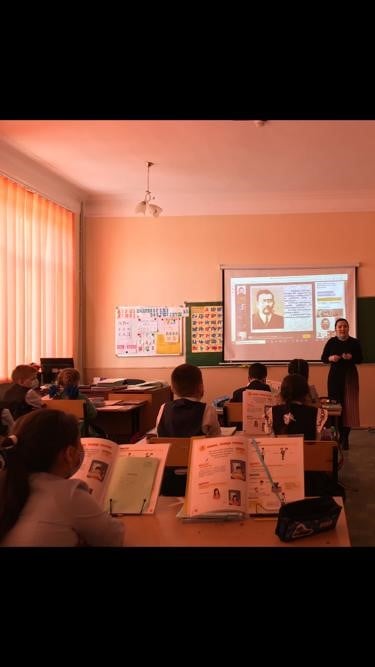 